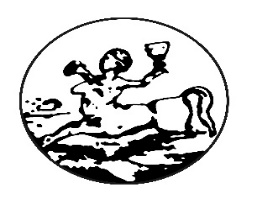 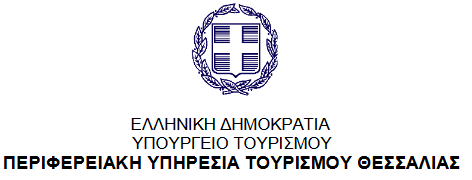   ΔΗΜΟΣ ΖΑΓΟΡΑΣ – ΜΟΥΡΕΣΙΟΥΟ Δήμος Ζαγοράς – Μουρεσίου διοργανώνει σεμινάριο τουρισμού, που απευθύνεται αποκλειστικά στους επαγγελματίες & εργαζόμενους του κλάδου με θέμα: «Η μεγιστοποίηση της φήμης και των πωλήσεων μέσω των σελίδων κοινωνικής δικτύωσης & η διαχείριση παραπόνων των πελατών». Ομιλητής του σεμιναρίου θα είναι ο Προϊστάμενος Ελέγχου Επιθεωρήσεων & Τουριστικής Ανάπτυξης Θεσσαλίας του Υπουργείου Τουρισμού, κ. Σαρούκος Νικόλαος. Η διάρκεια του θα είναι 3 ώρες και η συμμετοχή είναι δωρεάν για όλους. Μετά την ολοκλήρωση του σεμιναρίου θα αποσταλούν βεβαιώσεις παρακολούθησης στους συμμετέχοντες.Για τη διευκόλυνση των συμμετεχόντων, το σεμινάριο θα διεξαχθεί σε δύο σημεία στο Δήμο μας. Συγκεκριμένα:Ζαγορά, Παρασκευή 5 Απριλίου 2024, στις 17:00, στην Αίθουσα Εκδηλώσεων του Δημοτικού Σχολείου ΖαγοράςΤσαγκαράδα, Παρασκευή 12 Απριλίου 2024, στις 17:00, στην Αίθουσα Συνεδριάσεων του Δημοτικού Κτιρίου ΤσαγκαράδαςΣε ένα συνεχώς μεταβαλλόμενο περιβάλλον όπως αυτό του τουρισμού, ένας Δήμος οφείλει, πέραν των βασικών του υποχρεώσεων προς τους επαγγελματίες και εργαζόμενους του κλάδου, να συμβάλλει στο επιχειρηματικό γίγνεσθαι, ενημερώνοντας, εκπαιδεύοντας και υποστηρίζοντας τους δημότες του. Αυτή είναι η αρχή μιας προσπάθειας με μελλοντικό στόχο σεμινάρια, ημερίδες και ενημερωτικές εκδηλώσεις να γίνουν θεσμός στα χωριά του Δήμου μας. Οφείλουμε να εκμεταλλευτούμε ιδιαίτερα τους μήνες εκείνους, όπου οι  επαγγελματίες και οι εργαζόμενοι δεν αντιμετωπίζουν ιδιαίτερο φόρτο εργασίας, για την καλύτερη εκπαίδευση, κατάρτιση και ενημέρωση τους. Η συμμετοχή σας κρίνεται απαραίτητη και θα μας τιμήσει ιδιαιτέρως!Για δηλώσεις συμμετοχής παρακολούθησης και περαιτέρω πληροφορίες, παρακαλούμε καλέστε στο 2426350114, υπόψιν της δημοτικής υπαλλήλου κ. Βασιλοπούλου Σοφίας, έως την Παρασκευή 29 Μαρτίου 2024 & ώρα 14:00. Εκ μέρους της Εντεταλμένης Δημοτικής Συμβούλου ΤουρισμούΤριανταφύλλου Ασπασίας